Программа: История раннего христианстваТема: Защита хритианской верыПедагог: Шмакова Я.В.Дата: 16, 16 маяЗАДАНИЕ:Прочитать параграф 32 учебника (стр.225-230) УЧЕБНОЕ-ПОСОБИЕ-История-раннего-христианства.docxОтветить на вопросы 1-5 (стр.230)Выполнить задания в тетради (урок 32, стр.53 )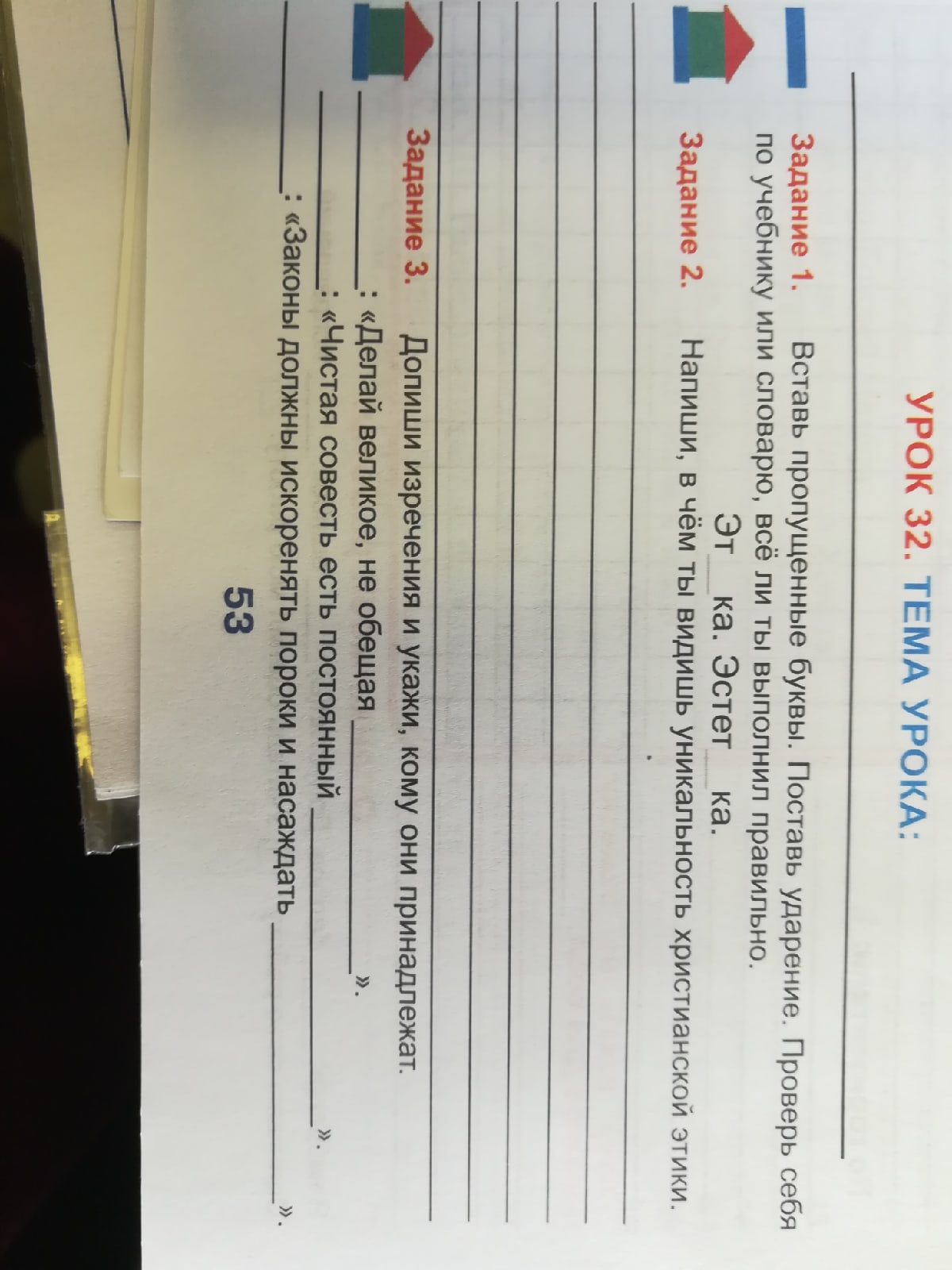 Выполненные задания прислать на почту педагогу yasmak80@mail.ru